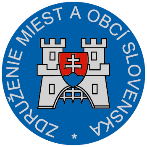 Materiál na rokovanie Hospodárskej a sociálnej rady vlády SRdňa 24. septembra 2018                                                                                                                                                                                               k bodu č. 13)Stanovisko ZMOSk návrhu Nariadenia vlády SR, ktorým sa ustanovuje suma minimálnej mzdy na rok 2019Všeobecne k návrhu:Vzhľadom na skutočnosť, že na rokovaní Hospodárskej a sociálnej rady Slovenskej republiky 20. augusta 2018 nedošlo k dohode sociálnych partnerov o úprave sumy mesačnej minimálnej mzdy na rok 2019, ministerstvo v súlade s § 7 ods. 5 zákona vypracovalo návrh nariadenia vlády, ktorým sa ustanovuje suma minimálnej mzdy na rok 2019. Ministerstvo navrhuje ustanoviť na rok 2019 minimálnu mzdu v sume 520,00 eura mesačne a 2,989 eura za každú hodinu odpracovanú zamestnancom, čo oproti minimálnej mzde v roku 2018 vo výške  480 eur predstavuje nárast o 8,33 %. Pripomienky k návrhu materiálu:  ZMOS akceptuje návrh na zvýšenie minimálnej mzdy na rok 2019. Záver: ZMOS navrhuje HSR, aby  návrh nariadenia vlády SR odporučila na ďalšie legislatívne konanie.                                                                                                            Michal Sýkora                                                                                                           predseda ZMOS